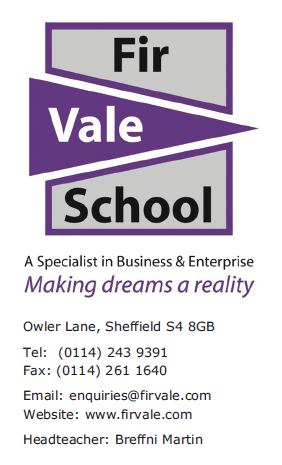 Recruitment Information PackFinance Manager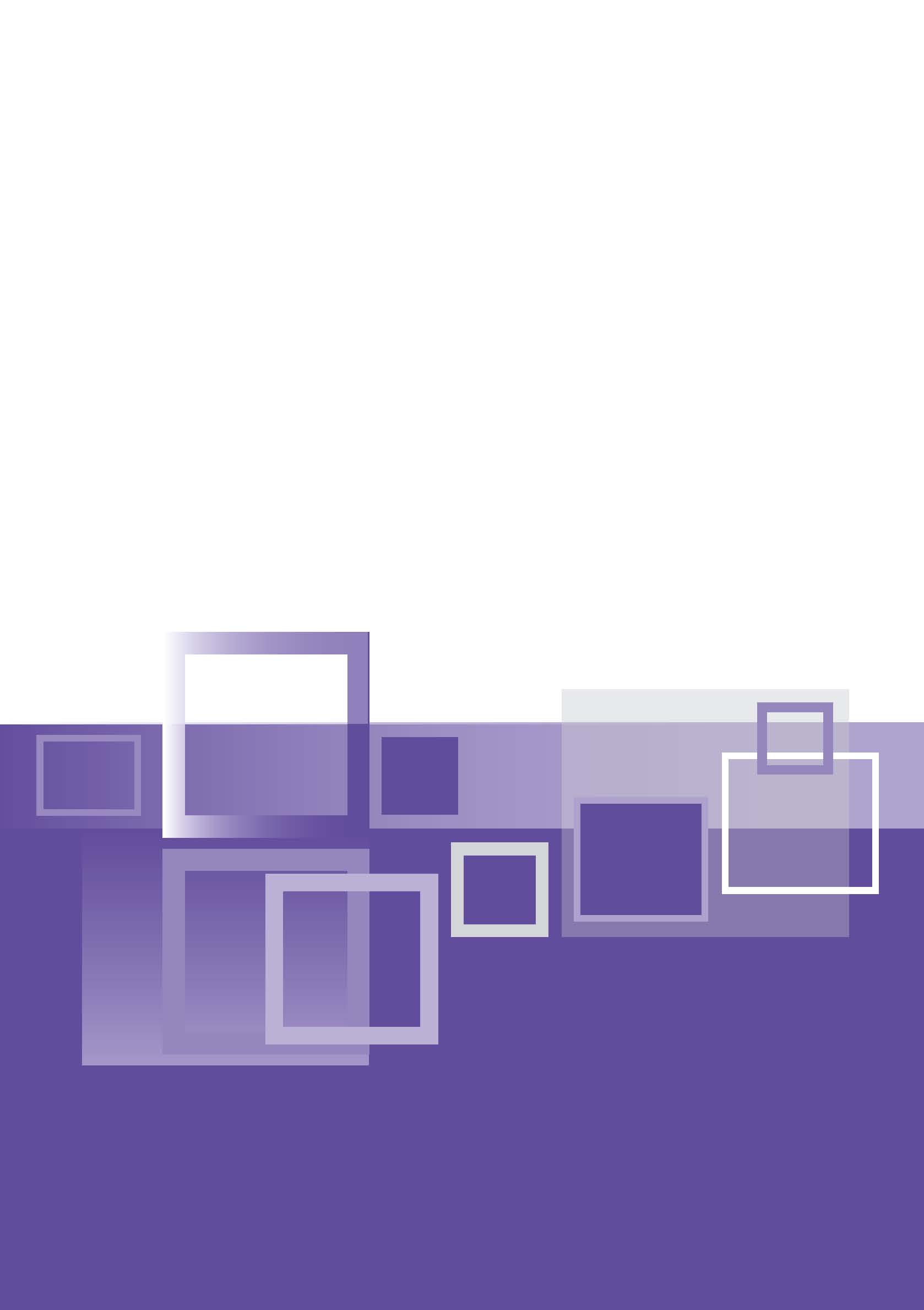 1 	Letter from the Headteacher2    	General information for applicants3     	Method of Application4 	Job Description6    	Personal Specification7	Further information about the Finance DepartmentDear ApplicantThank you for showing an interest in this post here at Fir Vale School. I trust that the information pack will give you a sense of what Fir Vale School is about.   We are passionate about learning, achievement, attainment and progress for all of our students.   We want all staff and students to aspire to be the best they can be.   This is a very successful school with opportunities for professional and personal fulfilment.  Fir Vale School provides an exciting and fulfilling challenge to dedicated, well-qualified professionals who believe in the philosophies of school improvement and school effectiveness.   Our success is achieved through quality provision, incorporating innovation and creating every possible opportunity for the young people. I hope you feel inspired to want to join us.   I look forward to receiving your application.   Yours sincerely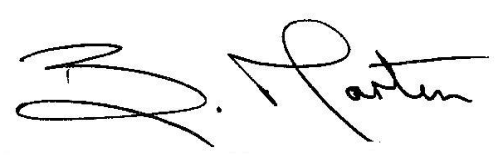 Breffní MartinHeadteacher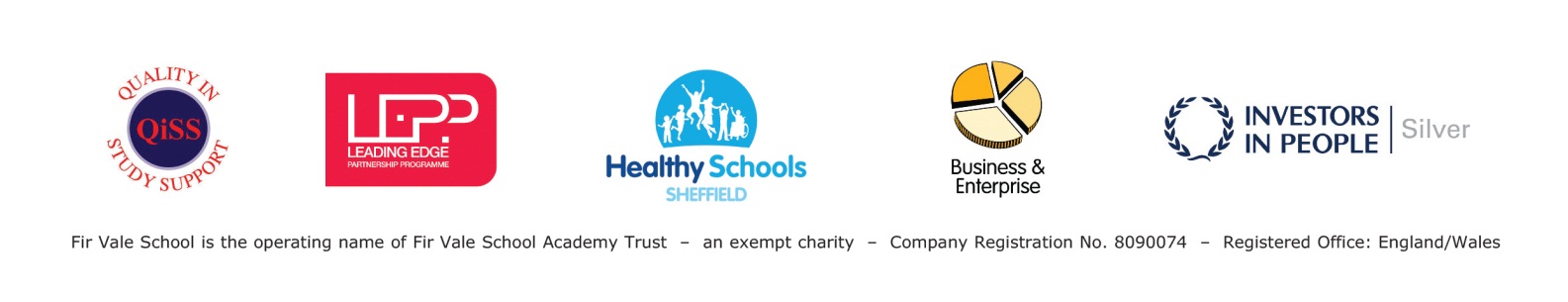 Our Vision:Inspiring learners to be aspirational independent citizens who have the skills to contribute positively to, and succeed in, an ever-changing worldFir Vale School was opened in September 1998 and has been on a journey of school improvement to provide high quality education for the local community.  A 300 place extension was completed in 2011 providing a total of 1050 places to help meet local demand.  On 1st November 2012, the school opened as an Academy – Fir Vale School Academy Trust.  In 2013, students achieved the best ever results for the school with 53% of the Year 11 cohort achieving 5 A*-C including English and Maths at GCSE. In addition, the school won a national progress award in 2015 placing it in the top 10% of schools nationally.  School Population
Fir Vale is a popular school, which is full and oversubscribed.  The majority of our cohort are from Pakistani heritage followed by Yemeni, Somali and Roma Slovak students, the multi ethnic intake reflects our diverse local community.  Our catchment area; Page Hall in particular, is home to one of the largest refugee and Roma migrant populations in the country. The rather unique nature of our surrounding area has caught attention on both a national and international level and is frequently the focus of news and documentary features in mainstream media. These pieces, the recent Channel 4 documentary 'Keeping Up with the Khans' as an example, often opens discourse on the issues that arise from such diverse populations. Fir Vale School has a large intake of Roma children, the majority of whom are new to English. Our cohort of Roma students has doubled every year for the past 6 years and currently stands at 187 students, 18.55% of our school. In addition, as a city of refuge, Fir Vale School regularly welcomes refugee children in to our family and we have recently started receiving Syrian child refugees escaping the conflict at home. Whilst the school serves a deprived social-economic community with 37% of the students qualifying for a free school meal, the area is gradually being regenerated and our parents and carers have high levels of aspirations and expectations for their children and the school.  Most of our students go on to 6th Form and academic study.
School Establishment
There are currently 120 staff in school.  Teaching and Support staff alike are dedicated in supporting high quality learning outcomes for all.  New staff must have the expertise and talent to play their part in this exciting school where there is a belief that education can make a fundamental difference to the life chances of young people.The Senior Leadership Team have corporate responsibility and provide link line management for Directors and Leaders of Learning.   In addition to the Headteacher, the Senior Leadership Team (SLT) has an Associate Headteacher, Deputy Headteacher, four Assistant Headteachers and a School Business Manager. The SLT also has 2 Associate Assistant Headteachers who are senior middle leaders developing their skills for senior management.  Strong emphasis is placed on further individual professional development and all middle leaders are expected to contribute to policy formation and implementation in specific curriculum areas and on whole school issues and developments.  Teaching and learning which promotes high level student achievement is the core business. Staff within the school are encouraged to take the initiative and to develop individual ideas and are expected to contribute to the wide range of extra-curricular activities on offer for students, before school, after school, weekends and during school holidays.  Premises
In September 2001 the school began the academic year in a new £15 million purpose built flagship school building which is a design, build and maintain concept under a Private Finance Initiative with Sheffield LA.  An additional 300 place extension was completed in 2011 to accommodate an increase in the places available for Year 7 from 150 to 210 per year.  This is an inspiring and stimulating building in which to work.  The curriculum is delivered in specialist suites of rooms; each teaching room being equipped with an interactive whiteboard.  The state of the art premises has full ICT network access with over 200 desktop PC’s and class sets of laptops and iPads, utilising wireless connectivity.  ICT resources are further enhanced following investment through the BSF ICT programme.The Fir Vale Enterprise Centre officially opened in December 2007 and provides ‘state of the art’ facilities for student and community learning.School Organisation
The school operates a five period (60 minutes) day and all students follow the National Curriculum.  The school timetable comprises of 50 one hour lessons over a two-week timetable.  Students are set from year 7 and the school places a high priority on tracking student progress and ensuring the fulfilling of individuals’ potential.  A guidance programme is in place and complements an extended core provision for Key Stage 4 students.  An indication of our determination and commitment to raising standards and the attainment of our students.The school encourages a positive ethos, raising students’ self-esteem and confidence.  There are a number of systems of rewards and incentives which acknowledge attendance, punctuality, good social and academic behaviour.

Governors and parents play an active role within the school community and this is reflected in the interest and supportive attitude of parents.  This support and belief in the school’s future is also reflected in the number of students applying for entry to the school in year 7.  Projected numbers (477 for 2017-18) continue to give encouragement and a great emphasis is placed on building strong, mutually beneficial curriculum links with the main partner primary schools.  14-19 Provision
The school has worked closely with other schools in the North East of the city in developing the 14-19 year old education provision, which involves us in the cluster along with representatives from the FE/HE Sectors and the Local Authority.  We see the transition from 14+ as a seamless progression suited to the needs of the individual student.  The opportunities that will continue to arise from this close co-operation are boundless.  Longley Park Sixth Form College opened in September 2004 and Hillsborough College opened in 2005 providing a high quality local post 16 provision for students.Strategic DevelopmentThe school is continually seeking to raise standards and develop further within the context of innovation and diversity.  As Sheffield’s first specialist school for Business and Enterprise the school played a pivotal role in regeneration and lifelong learning. Although this status is no longer in place the school chose to continue the skills and links generated by the original specialism.  In 2013, the school became a Microsoft IT Academy to enhance the provision for individuals and the local business community. The school works in close collaboration with its ‘Family of Schools’ comprising of six primary schools as well as positive working partnerships and projects with other secondary schools in Sheffield.
Fir Vale Community and Parent PartnershipThe vital contribution by parents and carers to the education of the young people is acknowledged as a key aspect toward achieving success.   There is fantastic support for the school from parents and the local community.   A newly formed group – Fir Vale Community and Parents Partnership aims to develop links and provide opportunities for parents and carers to be involved in the life of the school on an informal basis. Consideration of employment at Fir Vale School
We are fully committed to safeguarding and promoting the welfare and safety of young people and expect all staff and volunteers to share in this commitment.   An enhanced DBS check is required for all posts. Governors appreciate the commitment and support for students by all staff and gives consideration to work/life balance to maintain a happy school with a very calm and cohesive environment.    In addition to access to a range of professional development opportunities, a package of benefits for all employees has been established and currently includes: Salary sacrifice car schemeChildcare vouchersCycle to work schemeComputer schemeMobile phone scheme
Our expectations are high, at the heart of the school are the students and our mission is to provide them all with the highest standards of teaching and the very best learning opportunities, in order to enable each and every one of them to “make their dreams a reality”. 
Breffní MartinHeadteacherMethod of ApplicationWe will only accept applications on a Fir Vale School application form.   Curriculum Vitae are not accepted. The statement in your application to focus on:Candidate’s previous experience which will help in successfully undertaking the role of Finance Manager.Personal skills to benefit the learning by students at Fir Vale School. Previous management and Human Resources experience.     Telephone enquiries to Mrs Paula Barker, Admin & HR Manager on (0114) 243 9391.  	An informal conversation with Robert Sidebottom, School Business Manager is highly 	recommended.      Completed application forms to be returned to:Mrs P BarkerAdmin & HR ManagerFir Vale SchoolOwler LaneS4 8GBOr by email to:  enquiries@firvale.com	Closing date:	Sunday 11th December 2016 at midnight Interview date: TBC      The school operates a NO SMOKING policy on site.  Interviews - Candidates invited to interview will:Have the opportunity to visit the school, meeting students and staff (b)   In tray activities	(c)   Have a formal individual session with a selection panel. JOB DESCRIPTIONPost Title:		Finance ManagerHours of Work: 	37 hrs per week, 41 or 52 weeks per year (negotiable)Scale:			Grade 7 (£28, 203 – £32, 164)Responsible to:	School Business ManagerResponsible for:	Finance DepartmentUndertaking financial transactions for the school accountsProduce management information including budget monitoring statementsIssues of whole school organisationOther duties following agreement with the HeadteacherUndertaking financial transactions for the school accountsEnsure robust system for placing orders for goods and servicesMaintain and develop the school accounting system using the financial management packageOversee payments, petty cash and income Oversee the completion of an accurate register of assets and inventoryUndertake the monthly reconciliation of the Academy accounts Monitor expenditure on payroll and service accountsTo reconcile the monthly payroll printouts against budget spreadsheets and liaise with payroll about any discrepanciesPrepare returns in line with the Academy Scheme for Financial ManagementMaintain records in connection with insurance policiesPrepare records for financial auditOversee the School Fund AccountEnsure system in place for the sale of school uniform and stationery itemsMaintain a strategic finance role and be supported with day-to-day finance workMonitor use of the Business Charge cardLiaise with suppliers and negotiate contracts for the procurement of goods and servicesEnsure accurate compilation of VAT reimbursement claimsUndertake Financial End of year closedownProvide management information including budget monitoring statementsComplete statutory returns for submission to external bodiesProduce regular budget monitoring reports for Senior Leadership Team, Heads of Faculties/ Departments, Project Co-ordinators and GovernorsMaintain records in respect of externally funded initiativesAssist in the preparation of the school budgetRecharge central costs and provide information to budget holdersAttend meetings to report on budget monitoring informationLiaise with personnel from the EFA and external parties in respect of financial mattersTo guide colleagues in relation to best value practice and efficient use of public moniesLiaise with external auditorsAssist the Business Manager to meet requirements of the Funding Agreement and Academies Financial Handbookc.   Issues of whole school organisationEnsure systems are in place for archive and disposal of school recordsAssistant with general office work as may be required by the Admin & HR Managerd.   Other duties following agreement with the HeadteacherAny other duty as may be reasonably required in agreement with the HeadteacherFIR VALE SCHOOL ACADEMY TRUSTPerson Specification for Finance ManagerFurther Information about the Finance DepartmentSince converting to an Academy in 2012 the workload of the Finance Team has increased dramatically with increased emphasis on accounting procedures to bring the school in line with other limited companies and the guidelines of the Education Funding Agency.  The emphasis of the team’s work is Value for Money.  The Finance Team is made up of the Finance Manager, Finance Officer and Finance Assistant, all of whom have specific areas of responsibility to maintain proper segregation of duties.ESSENTIALDESIRABLEHOW IDENTIFIEDQUALIFICATIONSQUALIFICATIONSQUALIFICATIONSLevel 4 (NQF) qualification in Financial Management and/or equivalent experience CSBMFinancial QualificationDegree or equivalent Willing to undertake further professional development Application FormInterviewSKILLS/KNOWLEDGE/EXPERIENCESKILLS/KNOWLEDGE/EXPERIENCESKILLS/KNOWLEDGE/EXPERIENCEHighly developed inter-personal and communications skills Exceptional planning and organisational skillsExperience of managing and motivating a team A caring, positive attitude towards student welfare Able to maintain trust and confidentiality where appropriate High level IT skillsAble to manage own time effectively and contribute to the resolution of problems Understanding of financial procedures required for an Academy Experience of using budget management softwareExperience of working within a schoolUnderstanding of equal opportunitiesUnderstanding of the challenges of an 11-16 inner city school Knowledge of SIMS package Application formInterviewReferencesWORK RELATED CIRCUMSTANCESWORK RELATED CIRCUMSTANCESWORK RELATED CIRCUMSTANCESFlexible and prepared to work outside school hours in response to the needs of the school and its users Application formInterviewReferencesPERSONAL QUALITIESPERSONAL QUALITIESPERSONAL QUALITIESEnergy, imagination and personal commitment Ability to adapt to changing workloads and work under pressure Self-motivated and ability to motivate others Ability to maintain personal presentation that sets high standard for students To work within the spirit of School Policies on Equal opportunities, Child Protection, Health and Safety, Finance, Smoking etc. Flexible team worker Sense of humour Ability to form and maintain appropriate relationships and personal boundaries with young people 	Application formInterviewReferences